ФЕДЕРАЛЬНОЕ ГОСУДАРСТВЕННОЕ БЮДЖЕТНОЕ ОБРАЗОВАТЕЛЬНОЕ УЧРЕЖДЕНИЕ ВЫСШЕГО ОБРАЗОВАНИЯ«ДАГЕСТАНСКИЙ ГОСУДАРСТВЕННЫЙ МЕДИЦИНСКИЙ УНИВЕРСИТЕТ» МИНИСТЕРСТВА ЗДРАВООХРАНЕНИЯ РОССИЙСКОЙ ФЕДЕРАЦИИ ИНСТИТУТ ДОПОЛНИТЕЛЬНОГО ПРОФЕССИОНАЛЬНОГО ОБРАЗОВАНИЯ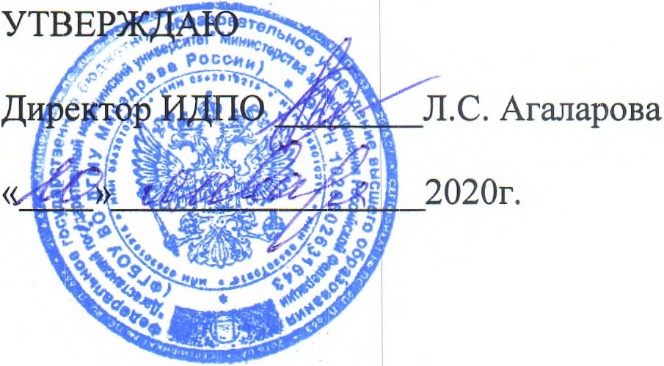 РАБОЧИЕ ПРОГРАММЫ УЧЕБНЫХ МОДУЛЕЙДОПОЛНИТЕЛЬНОЙ  ПРОФЕССИОНАЛЬНОЙ ПРОГРАММЫПРОФЕССИОНАЛЬНОЙ ПЕРЕПОДГОТОВКИ ВРАЧЕЙПО СПЕЦИАЛЬНОСТИ «УРОЛОГИЯ»Тема: «УРОЛОГИЯ»(СРОК ОСВОЕНИЯ 576 АКАДЕМИЧЕСКИХ ЧАСОВ)РАБОЧИЕ ПРОГРАММЫ УЧЕБНЫХ МОДУЛЕЙ Рабочие программы учебных модулейРабочая программа учебного модуля 1."Фундаментальные дисциплины" Раздел 1.1. Анатомия и физиология почки.Рабочая программа учебного модуля 2."Специальные дисциплины" Раздел 2.1. Общественное здоровье и здравоохранениеРаздел 2.2.Болезни почекКодНаименование тем, элементов1.1.1Тема 1. Анатомия и физиология почки.1.1.1.1Элемент 1. Анатомия почки.1.1.1.1.1Подэлемент1. Строение почки.1.1.1.1.2Подэлемент2. Топография почки.1.1.1.1.2Подэлемент3. Кровоснабжение почки.1.1.1.2Элемент 2. Физиология почки.1.1.1.2.1Подэлемент1. Азотовыделительная функция.1.1.1.2.2Подэлемент2. Кислотно-щелочное равновесие1.1.1.2.3Подэлемент3. Роль в регуляции эритропоэза и нормотензии.1.1.1.2.4Подэлемент4. Соблюдение водно-электролитного баланса.1.1.1.3Элемент 3. Анатомия и физиология мочевого пузыря.1.1.1.3.1Подэлемент1. Строение мочевого пузыря.1.1.1.3.2Подэлемент2. Топография мочевого пузыря.1.1.1.3.3Подэлемент3. Накопительная и эвакуаторная функция мочевого пузыря.1.1.1.4Элемент 4. Анатомия и физиология яичек.1.1.1.4.1Подэлемент1. Строение яичка и придатка.1.1.1.4.2Подэлемент2. Секреторная функция яичка.1.1.1.4.3Подэлемент3. Инкреторная функция яичка.1.1.2Тема 2. Клиническая биохимия1.1.2.1.Элемент 1. Основы клинической биохимии.1.1.2.1.1Подэлемент1. Количественное и качественное определение биохимических показателей в биологических жидкостях организма, характер изменений этих показателей при патологии и ряде физиологических состояний, методы их определения.1.1.2.1.2Подэлемент2. Метаболизм белков в организме и его нарушения.1.1.2.1.3Подэлемент3. Метаболизм углеводов в организме и его нарушения.1.1.2.1.4Подэлемент4. Водно-электролитный баланс и методы оценки.1.1.2.1.5Подэлемент5. Особенности и механизмы нарушений обмена фосфора, кальция, магния и других биоэлементов.1.1.2.1.6Подэлемент6. Клиническая биохимия изменений при сахарном диабете.1.1.2.2Элемент 2. Клиническая лабораторная диагностика.1.1.2.2.1Подэлемент1. Роль и место клинической лабораторной диагностики в лечебно-диагностическом процессе.1.1.2.2.2Подэлемент2. Конструктивное взаимодействие клинического и лабораторного персонала в процессе клинико-лабораторных исследований. Требования по обеспечению надежности и эффективности клинических лабораторных исследований.1.1.2.2.3Подэлемент3. Принципы и правила клинической (диагностической) оценкирезультатов клинических лабораторных исследований: правила назначениялабораторных тестов: диагностическая характеристика лабораторных тестов (диагностическая специфичность, диагностическая чувствительность и др.характеристики).1.1.2.3Элемент 3. Принципы и правила клинической оценки результатов лабораторных исследований.1.1.2.3.1Подэлемент1. Патофизиологические и патохимические основы изменений лабораторных показателей внутренней среды организма человека.1.1.2.3.2Подэлемент2. Возможные причины изменений содержания электролитов в биологических средах организма.1.1.2.3.3Подэлемент3. Клиническая интерпретация результатов клинических лабораторных исследований у больных с урологическими заболеваниями.1.1.2.3.4Подэлемент4. Лабораторная диагностика расстройств гемостаза.1.1.2.3.5Подэлемент5. Диагностическая оценка лабораторного исследования крови.1.1.2.3.6Подэлемент6. Диагностическая оценка лабораторного исследования белой крови.1.1.2.3.7Подэлемент7. Диагностическая оценка результатов лабораторного исследования мочи.1.1.2.3.8Подэлемент8. Диагностическая оценка результатов стандартного биохимического анализа крови.2.1.1.6.2Подэлемент2. Онкологические заболеванияКодНаименование тем, элементов2.2.1Тема 1. Методы обследования больных с болезнями почек2.2.1.1Элемент 1. Оценка анамнестических данных2.2.1.2Элемент 2.Клиническое обследование больного2.2.1.3Элемент 3. Внешний осмотр больного2.2.1.4Элемент 4. Физикальное обследование больного2.2.1.5Элемент 5. Оценка лабораторных методов исследования2.2.1.5.1Подэлемент1. Общего анализа крови2.2.1.5.2Подэлемент2. Общего анализа мочи2.2.1.5.3Подэлемент3. Анализ мочи по Зимницкому2.2.1.5.4Подэлемент4. Анализа мочи по Нечипоренко2.2.1.5.5Подэлемент5. Бактериологического анализа мочи2.2.1.5.6Подэлемент6. Цитоморфологического исследования осадка мочи и ферментурии2.2.1.5.7Подэлемент7. Биохимического анализа2.2.1.5.8Подэлемент8. Функционального состояния почек2.2.1.6Элемент 6. Оценка инструментальных и аппаратных методов исследования2.2.1.6.1Подэлемент1. Рентгенологических2.2.1.6.2Подэлемент2. Радиоизотопных2.2.1.6.3Подэлемент3. Ультразвуковых и допплерографических2.2.1.6.4Подэлемент4. Компьютерной томографии2.2.1.6.5Подэлемент5. Магнитно-резонансная томография2.2.1.6.6Подэлемент6. Мульти-спиральная компьютерная томография2.2.1.6.7.Подэлемент7. Ангиография почек2.2.1.6.8Подэлемент8. Эндоскопическое исследование2.2.1.7Элемент 7. Биопсии почек с морфологическим исследованием2.2.3Тема 3. Пиелонефриты2.2.3.1Элемент 1. Этиология и факторы риска острого и хроническогоПиелонефритов2.2.3.2Элемент 2. Патогенез острого и хронического пиелонефритов2.2.3.3Элемент 3. Морфологические формы острого и хронического пиелонефритов2.2.3.3.1Подэлемент1. Классификация острого пиелонефрита. Катаральный, гнойный, апостематозный, абсцесс почки2.2.3.4Элемент 4. Классификация хронических пиелонефритов2.2.3.4.1Подэлемент1.Первичных2.2.3.4.2Подэлемент2. Вторичных2.2.3.5Элемент 5.Клиника и варианты течения хронических пиелонефритов2.2.3.6Элемент 6. Клиника хронического пиелонефрита в фазе2.2.3.6.1Подэлемент1. Ремиссии2.2.3.6.2Подэлемент2. Обострения2.2.3.7Элемент 7. Особенности течения2.2.3.7.1Подэлемент1.У женщин в период беременности2.2.3.7.2Подэлемент2. В пожилом и старческом возрасте2.2.3.8Элемент 8. Дифференциальная диагностика пиелонефритов2.2.3.8.1Подэлемент1.С гломерулонефритом2.2.3.8.2Подэлемент2. С туберкулезом почек2.2.3.8.3Подэлемент3. С циститом и инфекциями нижних мочевых путей2.2.3.9Элемент 9. Лечение острых и хронических пиелонефритов2.2.3.9.1Подэлемент1.Антибактериальные препараты и их комбинации2.2.3.9.2Подэлемент2. Симптоматическое лечение2.2.3.9.3Подэлемент3. Особенности лечения в зависимости от периода болезни: обострения2.2.3.9.4Подэлемент4. Лечение гнойного пиелонефрита2.2.3.9.4Подэлемент5. Противорецидивное лечение2.2.3.9.5Подэлемент6.При наличии беременности2.2.3.9.6Подэлемент7. В пожилом и старческом возрасте2.2.3.9.7Подэлемент8. В условиях поликлиники2.2.3.9.8Подэлемент9. Показания к стационарному лечению2.2.3.9.9Подэлемент10. Санаторно-курортное лечение2.2.3.10Элемент10. Профилактика пиелонефрита2.2.3.11Элемент 11. Диспансерное наблюдение2.2.4Тема 4. Острая почечная недостаточность (ОПН)2.2.4.1Элемент1.Этиология2.2.4.2Элемент 2. Патогенез2.2.4.3Элемент 3. Классификация2.2.4.4Элемент 4. Морфологические изменения в почках в зависимости от причины, вызвавшей развитие ОПН2.2.4.5Элемент 5. Особенности клинических проявлений в зависимости от стадии заболевания2.2.4.5.1Подэлемент1.Начального действия фактора2.2.4.5.2Подэлемент2.Олигоанурии2.2.4.5.3Подэлемент3.Восстановления диуреза2.2.4.5.4Подэлемент4.Выздоровления2.2.4.6Элемент 6.Отек легких при ОПН2.2.4.7Элемент 7. Поражения печени при ОПН2.2.4.8Элемент 8. Диагностика ОПН2.2.4.9Элемент 9. Лечение ОПН в зависимости от стадии2.2.4.10Элемент 10. Коррекция нарушений водно-электролитного баланса2.2.4.11Элемент 11. Коррекция нарушений кислотно-основного состояния2.2.4.12Элемент 12. Лечение отека легких при ОПН2.2.4.13Элемент 13. Варианты проведения внепочечного очищения при ОПН (гемодиафильтрация)2.2.4.14Элемент 14. Профилактика и лечение инфекций при ОПН2.2.4.15Элемент 15. Лечение основного заболевания2.2.4.16Элемент 16. Критерии эффективности лечения2.2.4.17Элемент 17. Особенности ведения больных перенесших ОПН в амбулаторных условиях2.2.4.18Элемент 18. МСЭ2.2.5Тема 5. Пионефроз2.2.5.1Элемент 1. Определение пионефроза2.2.5.2Элемент 2. Этиология пионефроза2.2.5.3Элемент 3. Патогенез2.2.5.4Элемент 4. Морфологические изменения в почке2.2.5.5Элемент 5. Клиника2.2.5.6Элемент 6. Диагностика2.2.5.6.1Подэлемент1. Роль рентгеновского метода2.2.5.6.2Подэлемент2. Эндоскопическая2.2.5.6.3Подэлемент3. Ультразвуковая2.2.5.7Элемент 7. Лечение пионефроза2.2.5.7.1Подэлемент1. Медикаментозное2.2.5.7.2Подэлемент2. Хирургическое2.2.6Тема 6. Мочекаменная болезнь2.2.6.1Элемент 1. Этиология МКБ2.2.6.2Элемент 2. Эпидемиология2.2.6.3Элемент 3. Химический состав камней2.2.6.4Элемент 4. Варианты локализации в мочевой системе2.2.6.5Элемент 5. Клиника в зависимости от локализации2.2.6.6Элемент 6. Почечная колика. Дифдиагностика2.2.6.7Элемент 7. Диагностика2.2.6.7.1Подэлемент1. Ультразвуковая2.2.6.7.2Подэлемент2. Рентгеновская2.2.6.8Элемент 8. Осложнения МКБ2.2.6.8.1Подэлемент1. Гидронефроз2.2.6.8.2Подэлемент2. Пиелонефрит2.2.6.8.3Подэлемент3. Пионефроз2.2.6.8.4Подэлемент4. Почечная недостаточность2.2.6.9Элемент 9. Лечение МКБ2.2.6.9.1Подэлемент1. Консервативное2.2.6.9.2Подэлемент2. Хирургическое2.2.6.9.3Подэлемент3. Санаторно-курортное2.2.7Тема 7. Аномалии МПС2.2.7.1Классификация аномалий почек и мочеточников2.2.7.1.1Элемент 1. Аномалии сосудов почки2.2.7.1.2Элемент 2. Аномалии структуры2.2.7.1.2.1Подэлемент1. Киста почки2.2.7.1.2.2Подэлемент2. Поликистоз2.2.7.1.2.3Подэлемент3. Мультикистоз2.2.7.1.2.4Подэлемент4. Мультилокулярная киста2.2.7.1.2.5Подэлемент5. Губчатая почка.2.2.7.1.3Элемент 3. Аномалии количества2.2.7.1.3.1Подэлемент1. Удвоенная почка2.2.7.1.3.2Подэлемент2. Единственная почка2.2.7.1.3.3Подэлемент3. Ренопривное состояние2.2.7.1.4Элемент 4. Аномалия расположения почки2.2.7.1.4.1Подэлемент1. Грудная дистопия2.2.7.1.4.2Подэлемент2. Подвздошная2.2.7.1.4.3Подэлемент3. Тазовая2.2.7.1.4.4Подэлемент4. Перекрестная2.2.7.1.5Элемент 5. Аномалии взаиморасположения2.2.7.1.5.1Подэлемент1. Подковообразная почки2.2.7.1.5.2Подэлемент2. L-образная почка2.2.7.1.5.3Подэлемент3. S-образная почка2.2.7.1.5.4Подэлемент4. Галетообразная почка2.2.7.1.6Элемент 6. Аномалии мочеточника2.2.7.1.6.1Подэлемент1. Удвоение2.2.7.1.6.2Подэлемент2. Эктопия устья2.2.7.1.6.3Подэлемент3. Мегалоуретер2.2.7.1.6.4Подэлемент4. Ретрокавальный2.2.7.1.7Элемент 7. Аномалии мочевого пузыря2.2.7.1.7.1Подэлемент1. Дивертикул2.2.7.1.7.2Подэлемент2. Экстрофия2.2.7.1.8Элемент 8. Аномалии наружных половых органов2.2.7.1.8.1Подэлемент1. Эписпадия уретры2.2.7.1.8.2Подэлемент2. Гипоспадия2.2.7.1.8.3Подэлемент3. Крипторхизм2.2.7.1.8.4Подэлемент4. Фимоз2.2.7.2Элемент 9. Диагностика аномалий мочевой системы2.2.7.2.2Подэлемент1. Физикальное исследование2.2.7.2.3Подэлемент2. УЗИ2.2.7.2.4Подэлемент3. Рентгеновское2.2.7.2.5Подэлемент4. Компьютерная томография2.2.7.2.6Подэлемент5. МРТ2.2.7.2.7Подэлемент6. МСКТ2.2.7.2.8Подэлемент7. Эндоскопическое исследование2.2.8Тема 8. Повреждения МПС2.2.8.1Элемент 1. Повреждение почки2.2.8.1.1Подэлемент1. Предрасполагающие состояния2.2.8.1.2Подэлемент2. Причины2.2.8.1.3Подэлемент3. Классификация по степени тяжести2.2.8.1.4Подэлемент4. Клиническое течение2.2.8.1.5Подэлемент5. Диагностика2.2.8.1.6Подэлемент6. Осложнения2.2.8.1.7Подэлемент7. Лечение. Показания для хирургического лечения2.2.8.2Элемент 2. Повреждения мочеточников2.2.8.2.1Подэлемент1. Открытые травматические2.2.8.2.2Подэлемент2. Закрытые2.2.8.2.3Подэлемент3. Ятрогенные2.2.8.2.4Подэлемент4. Осложнения2.2.8.2.5Подэлемент5. Лечение2.2.8.3Элемент 3. Повреждения мочевого пузыря2.2.8.3.1Подэлемент1. Причины: травматические, ятрогенные2.2.8.3.2Подэлемент2. Внебрюшинные, внутрибрюшинные2.2.8.3.3Подэлемент3. Осложнения: флегмона тазовой клетчатки, перитонит2.2.8.3.4Подэлемент4. Диагностика: цистоскопия, УЗИ2.2.8.3.5Подэлемент5. Лечение2.2.8.4Элемент 4. Повреждения мочеиспускательного канала2.2.8.4.1Подэлемент1. Этиология2.2.8.4.2Подэлемент2. Клиника. Диагностика2.2.8.4.3Подэлемент3. Осложнения2.2.8.4.4Подэлемент4. Лечения2.2.8.5Элемент 5. Повреждения органов мошонки2.2.8.5.1Подэлемент1. Разрыв яичка2.2.8.5.2Подэлемент2. Перекрут яичка2.2.9Тема 9. Гидронефроз2.2.9.1Элемент 1. Этиология2.2.9.1.1Подэлемент1. МКБ2.2.9.1.2Подэлемент2. Добавочный сосуд2.2.9.1.3Подэлемент3. Врожденное сужение ЛМС2.2.9.1.4Подэлемент4. Высокое отхождение мочеточника2.2.9.2Элемент 2. Клиника2.2.9.3Элемент 3. Осложнения2.2.9.3.1Подэлемент1. Пионефроз2.2.9.3.2Подэлемент2. ХПН2.2.9.4Элемент 4. Диагностика гидронефроза2.2.9.4.1Подэлемент1. УЗИ2.2.9.4.2Подэлемент2. Рентгенологическое исследование2.2.9.4.3Подэлемент3. КТ, МСКТ2.2.9.5Элемент 5. Лечение гидронефроза2.2.9.5Подэлемент1. Временное стентирование мочеточника2.2.9.5Подэлемент2. Различные варианты пластики ЛМС2.2.9.5Подэлемент3. Эндопиело-, уретеротомия2.2.10Тема 10. Опухоли почек2.2.10.1Элемент 1. Эпидемиология2.2.10.2Элемент 2. Классификация опухолей почек2.2.10.2.1Подэлемент1. Рак паренхимы почки2.2.10.2.2Подэлемент2. Рак лоханки и мочеточника2.2.10.2.3Подэлемент3. Опухоль Вильмса2.2.10.3Элемент 3. Клиника опухоли почки2.2.10.3.1Подэлемент1. Гематурия2.2.10.3.2Подэлемент2. Прощупываемое образование2.2.10.3.3Подэлемент3. Боль2.2.10.4Элемент 4. Диагностика опухоли2.2.10.4.1Подэлемент1. Физикальный метод2.2.10.4.2Подэлемент2. УЗИ2.2.10.4.3Подэлемент3. Почечная ангиография2.2.10.4.4Подэлемент4. КТ, МСКТ, МРТ2.2.10.4.5Подэлемент5. Сцинтиграфия радиоизотопная2.2.10.4.6Подэлемент6. Экскреторная урография2.2.10.5Элемент 5. Лечение2.2.10.5.1Подэлемент1. Хирургическое2.2.10.5.2Подэлемент2. Гамма-терапия